Lęki rozwojowe – czego boją się dzieci?Jak pokonać dziecięce lęki?Sprawność ręki a rozwój mowy. 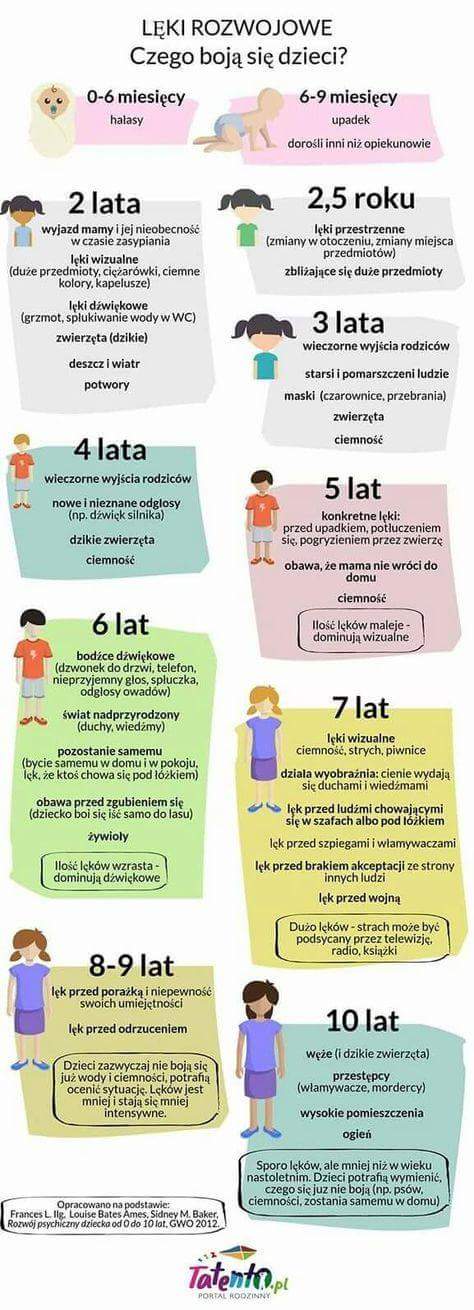 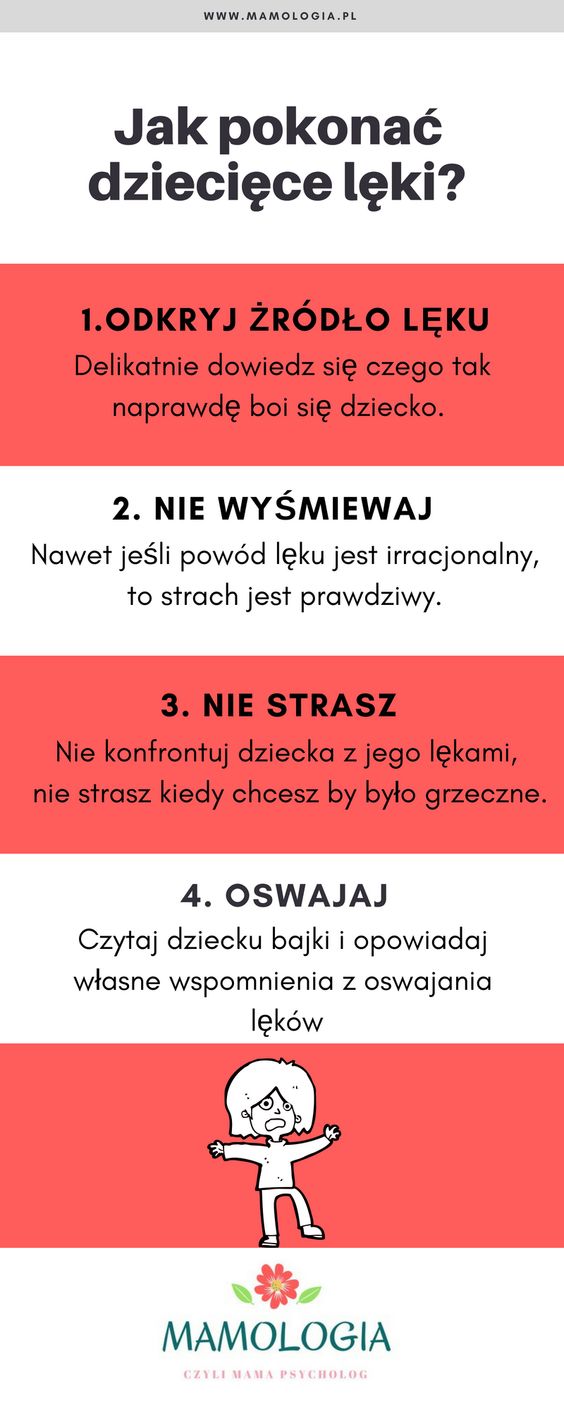 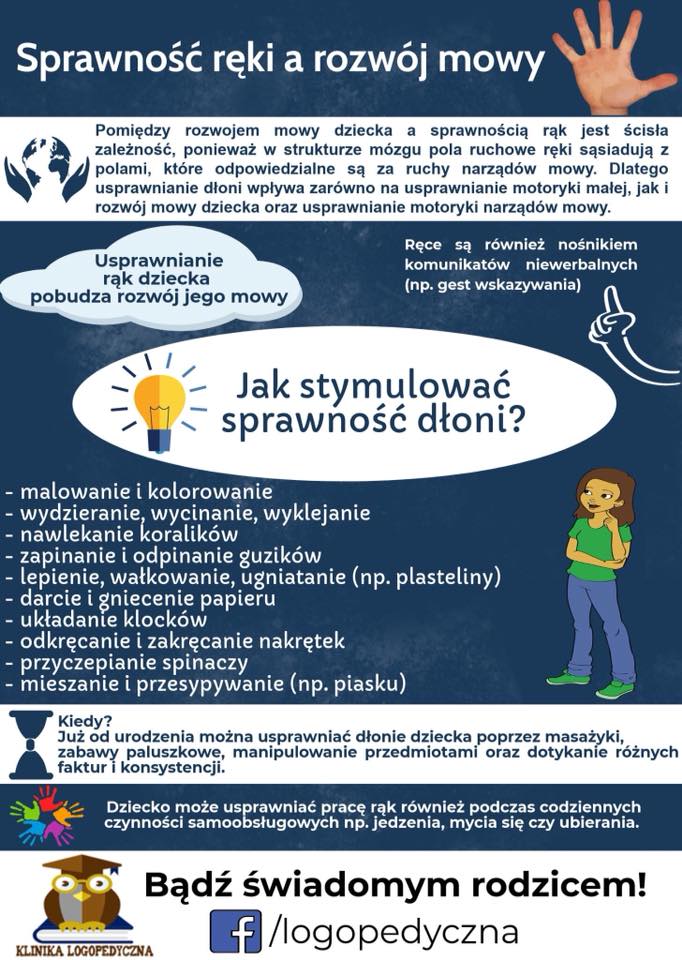 